Kirjoittanut: Maailmanlaajuinen juutalaisuus-kurssia käyvät lukiolaisetMikä on suurin synti?Juutalaisuuden, kristinuskon ja islamin edustajia kokoontui jälleen kolmen uskonnon keskusteluun kirkontalolle 5.3.2024. Tapaamiseen kokoontui juutalaisuuden ja kristinuskon piiristä useita edustajia. Muslimeita pääsi paikalle tällä kertaa valitettavasti vain yksi. Kaikki saivat vuorollaan esitellä katkelman/katkelmia oman uskontokunnan pyhästä tekstistään liittyen aiheeseen. Aihe oli todella kiinnostava, eikä aika millään meinannut riittää kaikkien näkökulmien tarkkaan läpikäyntiin ja pohdintaan. Tästä huolimatta ehdittiin keskustella paljonkin ja pohtia uskontojen välisiä eroavaisuuksia ja yhtenäisyyksiä aiheeseen liittyen. Ensimmäisenä vuorossa oli islamin edustaja, joka oli valinnut koraanista suuran 4:4. Suurassa kerrotaan, että jumala antaa anteeksi kaikki muut synnit paitsi muiden asettamisen hänen rinnalleen. Suurassa sanotaan, että vertaisten asettaminen jumalan rinnalle on suurin synti. Islamin uskon mukaan syntien katumisen myötä jumala voi antaa ne anteeksi. Syntiä pitää katua itse mutta sitä ei tule esitellä muille koska muuten se yleistää asiaa yhteiskunnassa. Islamissa epäjumalanpalvonta ja useampaan jumalaan uskominen on suuri synti. Imaami kysyikin kristinuskon edustajilta, kuinka he selittäisivät sen, että kristityillä olisi vain yksi jumala. Hän halusi siis selventää kristinuskon kolminaisuususkoa. Tähän juutalaisuuden edustaja tokaisi eri näkökulmia selitäkseen kolminaisuusoppia. Hän käytti esimerkkinä vertauskuvaa leivonnasta: jauhot ovat kuin poika, isä on kuin vesi ja pyhä henki on kuin hiiva joka nostattaa taikinan. Hän myös kuvasi asiaa siten, että hän on itse isänsä poika, lastensa isä ja oppilaille hän on kuin pyhä henki.Toisena esittelyvuorossa oli kristinuskon edustaja, joka avasi meille kolme lyhyttä katkelmaa raamatusta. Ensimmäisessä katkelmassa puhuttiin siitä, mikä on lain suurin käsky. Jeesus totesi, että niitä on kaksi. Ensimmäinen on se, että pitää rakastaa herraa koko sydämestä, koko sielusta ja mielestä. Toinen oli se, että pitää rakastaa lähimmäisiään niin kuin itseään. Kristinuskossa pidetään siis tärkeänä sitä, että kunnioittaa muita.Toinen katkelma oli Paavalin 2. kirje Timoteukselle jakeista 3:1-5. Siinä on luettelo synneistä. Katkelman mukaan syntiä on se, että ihmiset rakastavat vain itseään ja rahaa. He ovat rehenteleviä, pöyhkeitä, herjailevia, kiittämättömiä, jumalattomia, rakkaudettomia, leppymättömiä, panettelevia, väkivaltaisia, raakoja, kaiken hyvä vihollisia, petollisia, häikäilemättömiä, järjettömiä eivätkä he tottele vanhempiaan.  Kolmas katkelma oli Evankeliumi Matteuksen mukaan 22: 36-40, jossa puhutaan syntien anteeksiannosta. Tekstissä sanotaan, että synnit saa anteeksi paitsi, jos ne kohdistuvat pyhää henkeä vastaan. Tästä voidaan tulkita, että pyhän hengen herjaaminen on pahin synti kristinuskon mukaan.Kolmantena vuorossa oli juutalaisuuden edustaja, joka luki meille pätkän Talmudin Sanhedrin kirjaa kohdasta 74a:12. Katkelmassa kerrottiin miten eri Tooran rikkomuksiin tulee suhtautua. Tekstissä jaettiin käskyjen rikkeet anteeksiannettaviin ja anteeksiantamattomiin. Katkelmassa sanotaan, että mikäli henkilön henkeä uhataan voi tämä rikkoa Tooran käskyä eikä tulla tapetuksi, sillä tämän oman hengen säilyminen ohittaa Tooran kiellot. Kuitenkin, mikäli henkilön tulisi rikkoa kieltoa koskien epäjumalien palvontaa, kiellettyjä sukupuolisuhteita taikka verenvuodatusta, tulisi henkilön sallia tappamisensa eikä rikkoa kieltoja. Edellä mainitut epäjumalien palvonta, kielletyt sukupuolisuhteet ja verenvuodatus ovat juutalaisuuden mukaan suurimpia syntejä, mitä ihminen voi tehdä. Näin ollen esimerkiksi toisen pilkkaaminen, varastaminen ja  tappaminen oman henkensä säilyttämiseen on sallittua, mutta murhaaminen ei. Tämä on halakha, eli tapa tulkita ja “kulkea” juutalaisten lakien mukaan.Keskustelussa huomattiin, että islamissa ja juutalaisuudessa on yhtenäistä se, että synnintunnustuksia ei tehdä, kuten kristinuskossa on tapana.  Kaikilla oli kuitenkin yhteistä se, että suurin synti on jonkun henkilön tai esineen asettaminen jumalan asemaan sekä jumalan pilkkaaminen.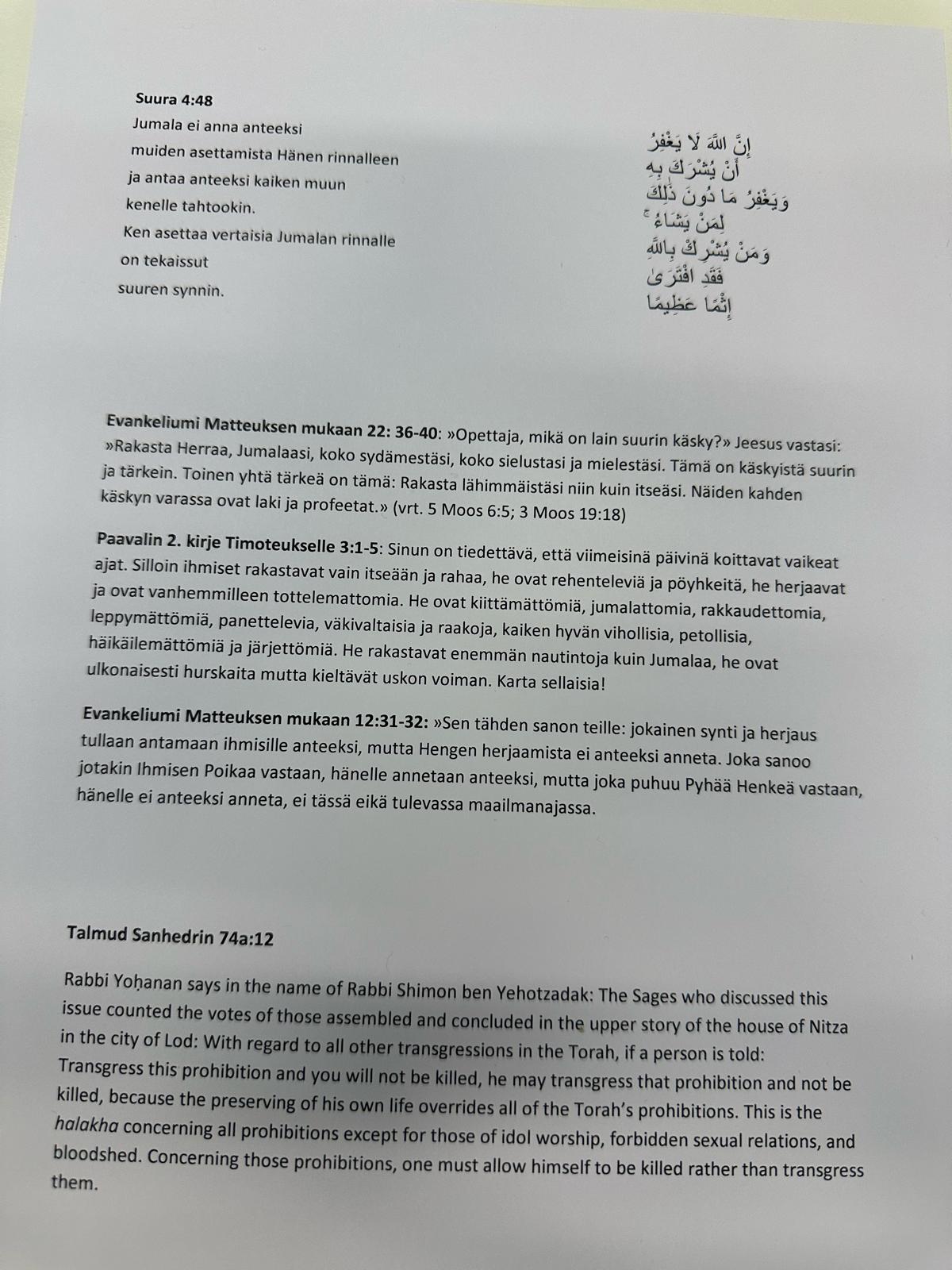 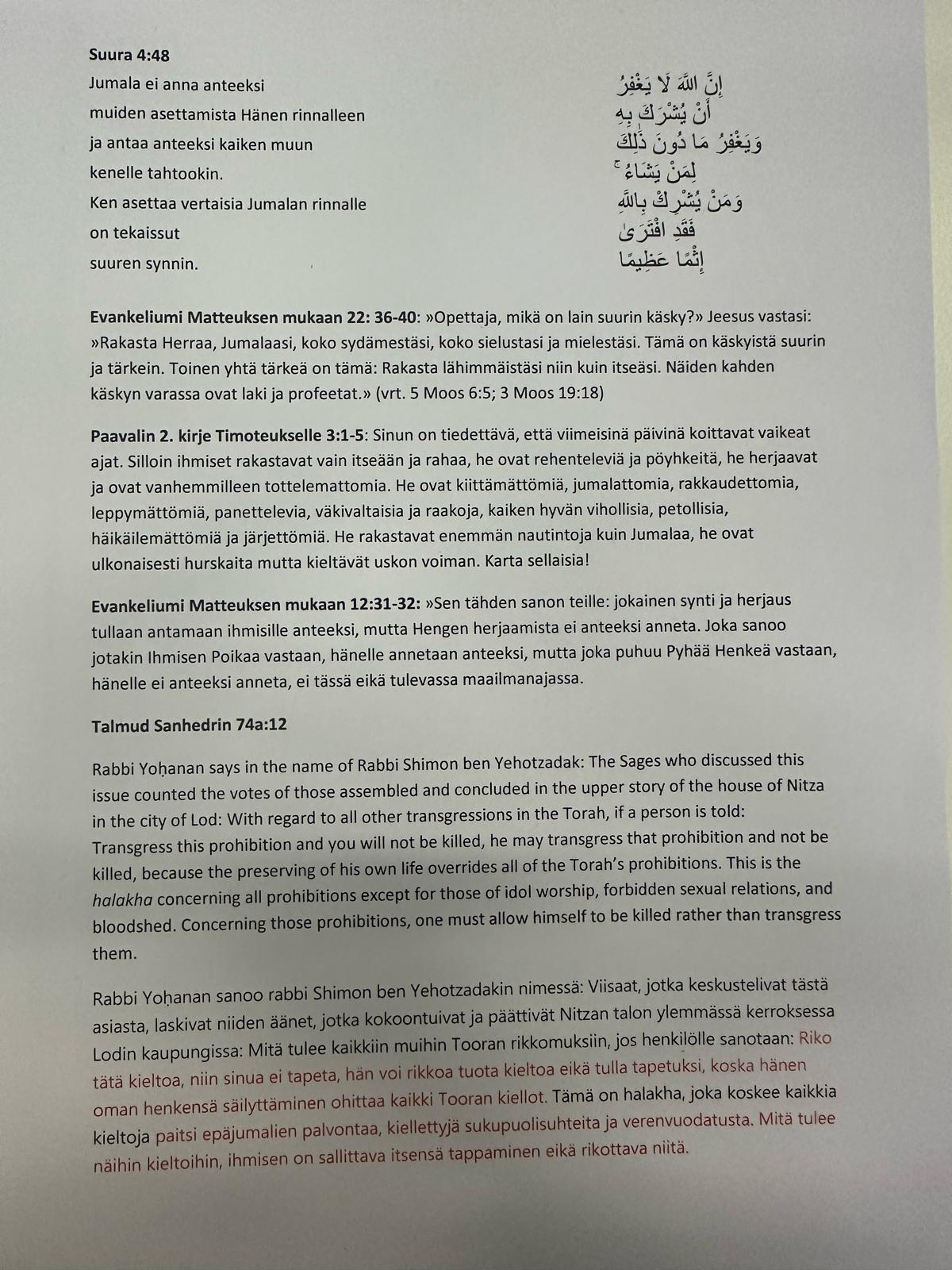 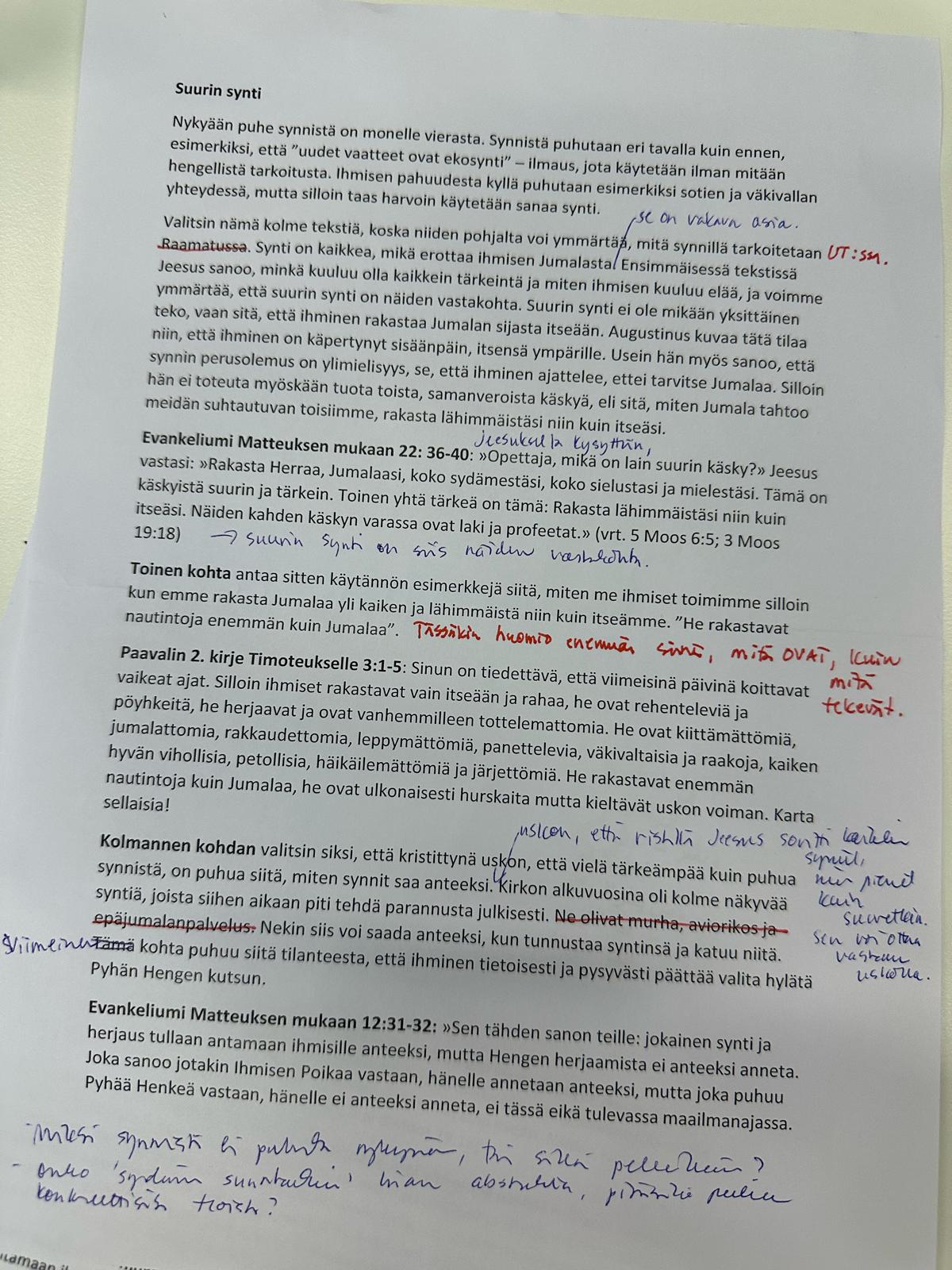 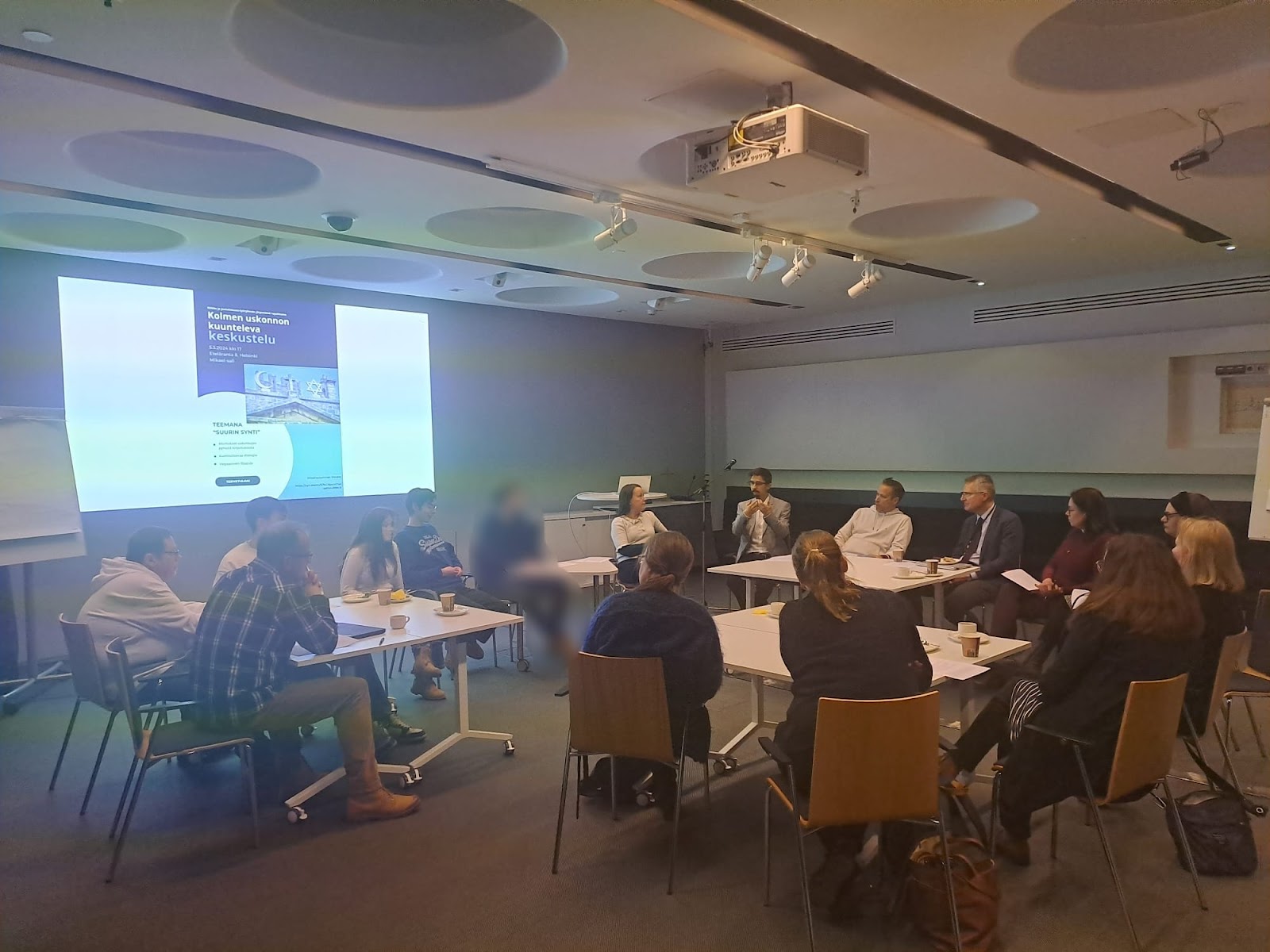 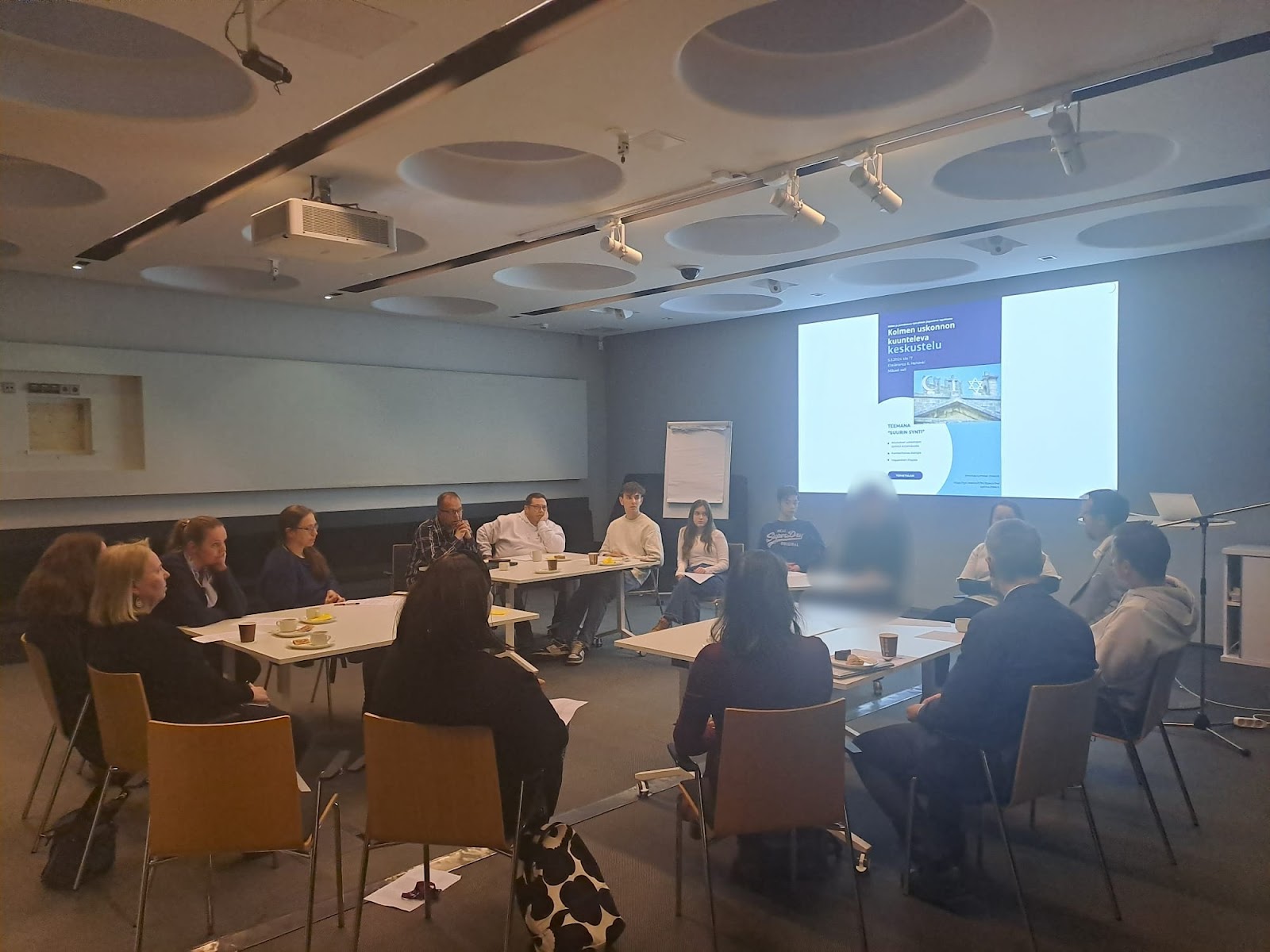 